Mata Kuliah Dasar Pelayanan KB dan Kesehatan Reproduksi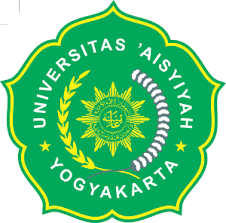 Diusulkan oleh :Selviana Tika Kusuma Dewi	(2010105034)Universitas Aisyiyah Yogyakarta2021Kasus 1Seorang perempuan umur 25 tahun datang ke BPM. Mengeluh ingin memakai kontrasepsi tetapi yang tidak mengganggu produksi ASI. Hasil anamnesis: mengaku melahirkan 6 bu-lan yang lalu dan selama ini memberikan ASI ekslusif dan belum pernah haid. Berdasarkan hasil pemeriksaan Hasil pemeriksaan: KU baik, TD 150/100 mmHg, N 90x/menit, P 24x/menit S 36,70C.Berikan asuhan sesuai dengan kebutuhan ibu   ASUHAN KEBIDANAN PADA KELUARGA BERENCANA (KB)No RM 	: 2020304Tgl/ Jam 	: 30 Mei 2021, Pukul 09..00 WIBRuang 		: 1Data Subjektif Istri	 						SuamiNama	 	: Ny. N				Nama 		: Tn. DUmur 		: 25 tahun			Umur 		: 26 tahunSuku/Bangsa 	: jawa/ Indonesia 		Suku/Bangsa 	: jawa/ indonesiaAgama 	: islam 				Agama 	: islamPendidikan 	: D3 				Pendidikan 	: D3Pekerjaan 	: ibu rumah tangga		Pekerjaan 	: PengusahaNo. Telp 	: 0856xxxx		No. Telp	: 0812xxxxAlamat 	: Lampung		Alamat 	: LampungAlasan Kunjungan		: Ibu ingin menggunakan kontrasepsi Keluhan			: Ibu ingin memakai kontrasepsi tetapi tidak mengganggu produksi ASIRiwayat Menstruasi Menarche 	: 13 tahunSiklus 		: 30 hariLamanya	: 5-6 hariBanyak	: 3 x ganti pembalutSifat darah 	: kentalWarna 		: kemerahanKeluhan 	: nyeri perut bagian bawah HPHT: ibu belum mendapati haid setelah Melahirkan HPL: 21 Agustust 2020Riwayat Perkawinan Kawin ke 		: 1Lama perkawinan 	: 1 TahunRiwayat Obstetri 		: G 1 P 1 A 0 Ah1Riwayat Kehamilan, persalinan dan nifas yang laluRiwayat Persalinan Terakhir Tanggal persalinan Terakhir: 5 febuari 2020Jenis Persalinan: SpontanApakah sedang menyusui : iyaRiwayat Kb sebelumnya:Ibu belum pernah menggunakan kontrasepsi Riwayat Kesehatan Penyakit yang pernah diderita oleh ibu dan suami	: tidak adaPenyakit yang pernah diderita oleh keluarga		: tidak adaRiwayat keturunan kembar				: tidak adaPenyakit menahun                                                       :ibu mengatakan dirinya mempunyai darah tinggiPola Pemenuhan Kebutuhan Sehari-hariPola nutrisi : Frekuensi makan sehari 	: 3   kali Jenis 				: nasi sayur dan lauk pauk kadang ada buahPorsi 				: sedangMakanan pantang 	: tidak adaPola minum 		: 8 gelas per hariJenis 			: air putih kadang jusKeluhan		: tidak adaPola eliminasi BAKFrekuensi	: 5-7 kali Jumlah		: sedangWarna 		: kuning             Keluhan.          :  tidak ada           BABFrekuensi 	: 1-2 kali			Warna		: coklatJumlah 	: sedang			Konsistensi	: lunak Keluhan	:   tidak adaPola istirahat Tidur siang	: tidak pernahTidur malam	: 6-8 jamKeluhan	: tidak adaPola seksualitas	: ibu melakukan hubungan seksual 1kali dalam semingguPersonal hygiene Mandi			: 2 kali sehariGosok gigi		: 2 kali sehariMencuci rambut	: 2 kali semingguGanti pakaian		: 2 kali sehari tiap habis mandiPola Aktivitas		: setiap hari Ibu melakukan pekerjaan rumah tangga dan merawat bayinya dibantu oleh suami dan ibu kandungnya.Kebiasaan yang mengganggu kesehatanMerokok			: tidakMinum jamu			: tidakMinum minuman beralkohol	: tidakRiwayat Psikososial spiritualIbu mengatakan berencana menyusui anaknya  sampai usia 2 tahun dan yakin mampu melakukannya karena ibu adalah IRT dan ingin memberikan anaknya ASI secara eksklusif, Keluarga mendukung pemberian ASI eksklusif dan ibu berencana akan menggunakan KB Hewan peliharaan dan lingkunganBersih, jauh dari tempat pabrik atau tempat pembuangan akhir, tidak ada hewan peliharaan.Data ObjektifPemeriksaan UmumKeadaan umum 	: BaikStatus emosional 	: stabilKesadaran 		: composmentisVital SignTekanan Darah 	: 150/100 mmHgNadi 			: 90x/menitRR 			: 24x/menitSuhu 			: 36, 7°CAntropometriTinggi Badan 		: 158 cmBerat Badan		: 56 kgLila			: 28 cmPemeriksaan fisik Kepala			: simetris, tidak ada nyeri tekan, tidak ada benjolanMata			: simetris kiri dan kanan, tidak ada strabismus, sklera putih, konjugtiva merah muda.Hidung			: simetris, tidak ada pernapasan cuping hidung, tidak polip hidungTelinga			: simetris, bersih, tidak ada serumenMulut			: bibir lembab, gusi bersih, tidak ada sariawan, gigi bersih, tidak ada karang gigiLeher			: tidak ada pembesaran kelenjar tyroid, tidak ada pembesaran pembuluh limfe, dan tidak ada pelebaran vena jagularis.Dada			: tidak ada retraksi dinding dada, pernafasan teraturPayudara Bentuk 		: simetris kiri dan kananNyeri tekan 		: tidak adaPuting susu 		: menonjolSedang menyusui 	: iyaASI			: Keluar, lancarAbdomen Pembesaran 		: tidak adaBekas luka 		: tidak adaNyeri tekan 		: tidak adaPeradangan 		: tidak adaGenetalia 	: bersih, tidak ada varices, tidak ada odema, masih keluar darahAnus	: tidak ada hemoroid.	Ekstremitas 		Atas			: bentuk simetris, jumlah jari lengkap, dan gerakan aktif.Bawah			: bentuk simetris, jumlah jari lengkap, tidak ada odema, dan gerakan aktif.Data Penunjang Pemeriksaan LaboratoriumTidak dilakukanPemeriksaan PenunjangTidak dilakukan Catatan medik lainnyaTidak dilakukanAnalisaTn.. D dan Ny.N usia 25 Tahun P1A0H1 akseptor KB Mal PelaksanaanMemberitahu Ibu tentang hasil pemeriksaan, yaitu BB : 58 kg, TB : 160 cm, TD : 150/100 mmHg, Nadi : 90x/menit, RR : 24x/menit, Suhu : 36, 7°C.Hasil:Ibu mengalami darah tinggi dengan TD 150/100 mmHg          2.	Memberikan konseling pada ibu mengenai KB MAL (Metode   Amenore Laktasi) meliputi : a)	MAL adalah metode kontrasepsi yang mengandalkan ASI yang diberikan pada bayi secara eksklusif artinya bayi murni diberikan ASI saja tanpa makanan / minuman tambahan seperti madu, susu formula, maupun air gula. b)	MAL dapat dipakai sebagai alat kontrasepsi bila ibu meyusui bayinya secara penuh ≥ 8 x sehari selama 6 bulan (eksklusif), ibu belum mendapatkan haid, dan umur bayi < 6 bulan. c)	Apabila sudah memenuhi syarat untuk menggunakan MAL ibu tidak perlu khawatir karena efektifitas sangat tinggi, tingkat keberhasilan sekitar 98%, jika memang bersungguh-sungguh ingin menggunakan MAL sebagai metode kontrasepsi. Hasil : Ibu mengerti dengan penjelasan tentang KB Mal dan metodenya dan ibu memilih menggunakan KB Mal dan suaminya telah setuju.Memberitahu ibu syarat-syarat yang harus dipenuhi agar Mal dapat digunakan secara efektif,Ada hal yang perlu diketahui sebelum menggunakan metode Mal  Apakah seorang ibu sudah mendapatkan haid atau menstruasi bulanannya? Apakah bayi yang disusui berusia lebih dari 6 bulan? Apakah seorang ibu memberikan makanan/minuman lain selain ASI atau memberikan jarak yang cukup lama dalam menyusui?Jika jawaban daripada ketiga pertanyaan di atas semuanya adalah TIDAK, maka metode MAL dapat digunakan dengan kemungkinan hamil 1-2%. Para ibu dapat menggunakan metode kontrasepsi yang lain secara parallel, namun metode yang digunakan disarankan tidak mengandung hormon estrogen.Jika salah satu dari pertanyaan di atas adalah YA, angka kemungkinan ibu menjadi hamil akan semakin meningkat dan akan disarankan untuk menggunakan metode kontrasepsi yang lain yang aman untuk ibu menyusui.Hasl: Ibu mengerti dengan syarat-syarat sebelum menggunakan metode MalMenjelaskan Bagaimana cara Menggunakan KB Mal kepada ibuMenyusui Secara AdekuatMemberikan Makanan Pendamping Asu (MPASI) pada usia 6 bulanRencanakan untuk Kontrol RutinHasil: Ibu mengerti bagaimana cara menggunakan KB Mal Menjelaskan kepada ibu keuntungan menggunakan KBTidak menganggu produksi ASI.Tidak mengganggu bersenggama.Tidak perlu obat atau alat sehingga seedikit efek samping.Meningkatkan hubungan psikologik ibu dan bayi.Bayi mendapat kekebalan yang efektif dari ASI.Hasil: Ibu Sangat yakin akan menggunakan Kb MalMenjelaskan cara pemberian ASI yang benar:Dada bayi menghadap ke dada ibu dan dagu bayi menempel payudara ibu. Punggung ibu harus lurus. Kepala dan badan bayi dalam satu garis lurus.Badan bayi menghadap ke dada Ibu dan melekat pada Ibu.Mulut bayi membuka lebar dan sebagian besar aerola masuk ke mulut bayi, saat menyusu tidak ada suara, serta hisapan bayiHasil: Ibu mengerti cara pemberian Asi yang dijelaskan oleh bidanMenganjurkan ibu melakukan kunjungan ulang pada saat umur bayi 6 bulan atau segera datang ke fasilitas kesehatan jika syarat-syarat MAL tidak terpenuhi seperti ibu telah mendapatkan haidHasil : Ibu bersedia melakukan kunjungan ulang jika syarat-syarat MAL gagal atau tidak terpenuhi.Jenis KontrasepsiPasangPasangPasangPasangLepasLepasLepasLepasJenis KontrasepsiTanggalOlehTempatKeluhanTanggalOlehTempatAlasan